Magdalene Fields Golf ClubBerwick upon  Northumberland TD15 1NE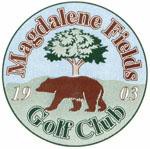 Tel 01289 306130 secretary.m.f.g.c@hotmail.co.ukJ.W Thompson TrophySunday 18 September 2022Teams of 2 Min age 18yrsEntry Fee £25 per team90% of Handicap 4 Ball Better Ball StablefordClosing Date for entries 18 September 2022 All players must have an active CONGU handicapTO BOOK USE OUR ONLINE BOOKING FACILITY AT www.magdalene-fields.co.uk              ORCALL  01289306130ENTRIES ONLY ACCEPTED WHEN ACCOMPANIED BY ENTRY FEE.ALL CASH PRIZESPROOF OF HANDICAP IS REQUIRED FROM ALL PRIZE WINNERS